VLASOVÉ TRENDY 2022: I MALÁ ZMĚNA UDĚLÁ VELKÝ ROZDÍLUvažujete o změně účesu, barvy či střihu svých vlasů? Před návštěvou kadeřnického salónu se můžete inspirovat trendy, které kralují jarním přehlídkovým molům i ulicím velkoměst. Ty letošní opět oslavují jednoduchost, přirozenost, ale také velký návrat do minulosti! V barvách je dovoleno snad vše – od klasické hnědé přes barvy duhy až po velice módní šedivou. Jako inspiraci vám přinášíme tipy na top vlasové stylingy i s radami profesionála, jak na ně.MIKÁDO HÝBE SVĚTEMMikádo se drží na špici trendů již několik sezón. Od přísně střiženého se ale posunulo do rozevlátých, jemných vln, které zjemní a omladí obličej. Základem dobře „padnoucího“ mikáda je profesionální střih, jak potvrzuje i Martina Malinová z pražského studia Hair by Martina: „Správně střižené mikádo by mělo i při odrůstání délek do sebe ‚zapadat‘. S dobrým střihem bude držet i po několik týdnů tvar a výsledek bude perfektní.“ Navzdory tomu, že mikádo je považováno za univerzální účes, jeho originalita je nepopiratelná – svou image  díky němu můžete změnit, kdy se vám zachce. Buď ho ponecháte rovné, podtočíte konce, nebo mu dodáte objem pomocí vln. Pokud si na vlny netroufáte, vsaďte na legendární automatickou loknovací kulmu BaByliss. Vytvořit vlny nebylo nikdy jednodušší! Pramen vlasů vložíte do komory s keramickým povrchem a po stisknutí obou ramen k sobě se automaticky vytvoří vlna. Styl jednoduše regulujete podle tloušťky pramenu – čím menší pramen, tím budou lokny vlnitější a pevnější. „Pro mnoho zákaznic jsou lokny tvořené žehličkou složité, a tak si stěžují, že  konečný vzhled vlasů pak není hezký. Automatické kulmy jsou proto skvělou volbou pro všechny, kdo chtějí mít profesionálně natočené vlasy v pohodlí domova. Zvládnete s nimi jak plážové vlny, tak i utažené kudrny,“ vysvětluje Martina Malinová a pokračuje: „Po natočení nezapomeňte vlny nechat vychladnout a až pak je prohrábněte prsty nebo měkkým kartáčem. Lokny se hezky rozdělí, získají objem a výsledek bude působit  přirozeně.“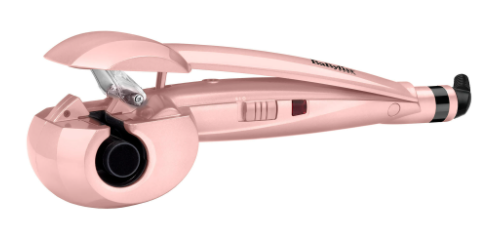 TIP BABYLISS: Automatická loknovací kulma 2664RPE dokáže díky nastavení teploty od 185 °C do 205 °C docílit takové míry zvlnění, jakou zrovna požadujete – od volných a ležérních až po husté kudrliny. Aby vlasy zůstaly krásně zářivé, je kulma opatřena keramickým povrchem. Automatická loknovací kulma BaByliss 2664RPE, doporučená cena 2 099 Kč. www.planeo.czMÓDNÍ JE PATKA I OFINAPředevším dlouhovlásky letos nešlápnou vedle, když zvolí ofinu nebo patku. Tento jednoduchý prvek dodá nový šmrnc i účesu, kterému jste věrná už roky. „Dlouhé vlasy se letos sestříhávají ve stranách. Je to vlastně taková inspirace ikonickými účesy, které nosila například i Jennifer Anistonová a všichni si je dobře pamatujeme. Určitě se nebojte pěšinku sčesat na stranu – důležité je, aby účes působil vzdušně a přirozeně. Jak ofinu, tak i patku hravě upravíte i žehličkou na vlasy – dávejte si ale pozor na směr točení vln, vždy by měly jít od čela, tím se obličej hezky  otevře,“ doporučuje vlasová stylistka Martina a přidává i další praktický tip: „Pokud si vlasy nestíháte umýt, nebo jste na dovolené, stačí ofinu jednoduše vyfoukat a účes bude působit upraveně.“ HLAVNĚ ZDRAVĚZdravé a pěstované vlasy jsou základem každého účesu, a to bez ohledu na to, co diktují trendy. Toho docílíte kromě kvalitní péče v podobě vyživujících masek, použití termoochrany před tepelným stylingem a profesionálního střihu  i správným výběrem pomocníků. „U žehliček doporučuji například parní technologii, u fénů zase ionizaci. Oba způsoby chrání vlasy před poškozením a během stylingu je hydratují a předcházejí krepatění. Tyto technologie vlas uzavřou, uhladí a dodají mu lesk.“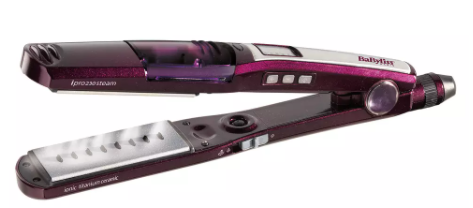 TIP BABYLISS:Parní žehlička BaByliss s titanokeramickým povrchem destiček narovná i přirozeně silně kudrnaté nebo krepaté vlasy. Uprostřed žehlicích ploch je umístěn rozčesávací hřeben, díky němuž vyžehlíte i těžce upravitelné přírodní kudrny. Voda v nádržce umístěné přímo na jednom z ramen žehličky se teplem mění na páru, kterou pohodlně regulujete pěti teplotními stupni. Parní žehlička na vlasy BaByliss ST395E, doporučená cena 2 190 Kč. www.planeo.czO značce BaByliss: Francouzská značka BaByliss patří kvalitou produktů a inovacemi mezi špičky evropského trhu. Vznikla v 60. letech minulého století vynálezem francouzského kadeřníka Leliévreho, který vyvinul absolutní novinku té doby – elektrickou kulmu na vlasy. Značka BaByliss jako součást koncernu Conair se stala jedničkou na celosvětovém trhu v kategorii péče o vlasy a také s velkým náskokem nejprodávanější značkou v Evropě v kategorii rovnání vlasů. BaByliss navrhl a vymyslel automatickou loknovací kulmu, a zároveň tím vytvořil novou kategorii v produktech určených k péči o vlasy. Vývoj automatické kulmy trval celých pět let a BaByliss stále vyvíjí nové produkty, jež jsou vždy revolučními novinkami v oboru na profesionální úrovni, které mohou použít i neprofesionální spotřebitelé. Značkové výrobky BaByliss využívají kadeřnické salony v Praze, Paříži, Londýně, Stockholmu, Moskvě, Římě, Dubaji nebo v JAR. Díky takto ověřené kvalitě jsou vybrané výrobky BaByliss prodávány se tří- a víceletou zárukou. Technické parametry produktů jsou na špičkové úrovni, a to jak výkonností motorků, tak i přesností čepelek, které jsou broušené elektrochemickou cestou. BaByliss nabízí produkty pro ženy i muže – vysoušeče vlasů, žehličky na vlasy i kulmy, zastřihovače vousů i vlasů i intimních chloupků. Jsme velmi rádi, že i zákazníci v České republice budou moci být krásnější s BaByliss a BaByliss MEN. Kontakt pro média:Hedvika PřibováPHOENIX COMMUNICATION140 00 | Praha 4 | Pod Vilami 785/22hedvika@phoenixcom.cz +420 774 273 821